ফরম-8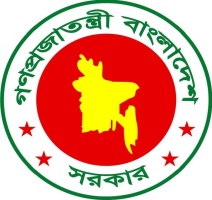 [বিধি 1৬(৩)(চ) দ্রষ্টব্য] গণপ্রজাতন্ত্রী বাংলাদেশ সরকারবস্ত্র অধিদপ্তরবায়িং হাউজ নিবন্ধন আবেদন ফরমআমি/আমরা এই মর্মে অঙ্গীকার করিতেছি যে, উপরে বর্ণিত তথ্যাবলি সত্য ও সঠিক। কোনো তথ্য অসত্য প্রমাণিত হইলে আইন অনুযায়ী যে শাস্তি আরোপ করা হইবে, তাহা মানিয়া লইতে বাধ্য থাকিব। স্বাক্ষর:    নাম:   পদবী:   সীল স্বাক্ষর:   মোবাইল নম্বর:সংযুক্তিবিঃ দ্রঃ আবেদনপত্রের সহিত সংযুক্ত ফটোকপিগুলি প্রতিষ্ঠানের ব্যবস্থাপনা পরিচালক বা ব্যবস্থাপনা অংশীদার বা স্বত্বাধিকারী বা ক্ষমতাপ্রাপ্ত  কর্তৃপক্ষ কর্তৃক সত্যায়িত হইতে হইবে। এবং ব্যাংক সংশ্লিষ্ঠ সকল কাগজপএ ব্যাংক কর্তৃপক্ষ কর্তৃক সত্যায়িত হইতে হইবে।১বায়িং হাউজ-এর নাম:বায়িং হাউজ-এর নাম:বায়িং হাউজ-এর নাম:বায়িং হাউজ-এর নাম:বায়িং হাউজ-এর নাম:বায়িং হাউজ-এর নাম:বায়িং হাউজ-এর নাম:বায়িং হাউজ-এর নাম:বায়িং হাউজ-এর নাম:বায়িং হাউজ-এর নাম:২ঠিকানা: (রেজিস্টার্ড ঠিকানা ও মেইলিং ঠিকানা)ঠিকানা: (রেজিস্টার্ড ঠিকানা ও মেইলিং ঠিকানা)ঠিকানা: (রেজিস্টার্ড ঠিকানা ও মেইলিং ঠিকানা)ঠিকানা: (রেজিস্টার্ড ঠিকানা ও মেইলিং ঠিকানা)ঠিকানা: (রেজিস্টার্ড ঠিকানা ও মেইলিং ঠিকানা)ঠিকানা: (রেজিস্টার্ড ঠিকানা ও মেইলিং ঠিকানা)ঠিকানা: (রেজিস্টার্ড ঠিকানা ও মেইলিং ঠিকানা)ঠিকানা: (রেজিস্টার্ড ঠিকানা ও মেইলিং ঠিকানা)ঠিকানা: (রেজিস্টার্ড ঠিকানা ও মেইলিং ঠিকানা)ঠিকানা: (রেজিস্টার্ড ঠিকানা ও মেইলিং ঠিকানা)২এলাকা/সড়ক নং:এলাকা/সড়ক নং:এলাকা/সড়ক নং:থানা:থানা:থানা:থানা:পো: অফিস:পো: অফিস:পো: অফিস:২জেলা:জেলা:জেলা:দেশের নাম:দেশের নাম:দেশের নাম:দেশের নাম:ফ্যাক্স:ফ্যাক্স:ফ্যাক্স:২মোবাইল:মোবাইল:মোবাইল:ফোন:ফোন:ফোন:ফোন:ই-মেইল:ই-মেইল:ই-মেইল:৩মূল প্রতিষ্ঠানের নাম (প্রযোজ্য ক্ষেত্রে):মূল প্রতিষ্ঠানের নাম (প্রযোজ্য ক্ষেত্রে):মূল প্রতিষ্ঠানের নাম (প্রযোজ্য ক্ষেত্রে):মূল প্রতিষ্ঠানের নাম (প্রযোজ্য ক্ষেত্রে):মূল প্রতিষ্ঠানের নাম (প্রযোজ্য ক্ষেত্রে):মূল প্রতিষ্ঠানের নাম (প্রযোজ্য ক্ষেত্রে):মূল প্রতিষ্ঠানের নাম (প্রযোজ্য ক্ষেত্রে):মূল প্রতিষ্ঠানের নাম (প্রযোজ্য ক্ষেত্রে):মূল প্রতিষ্ঠানের নাম (প্রযোজ্য ক্ষেত্রে):মূল প্রতিষ্ঠানের নাম (প্রযোজ্য ক্ষেত্রে):৩এলাকা/সড়ক নং:এলাকা/সড়ক নং:এলাকা/সড়ক নং:এলাকা/সড়ক নং:থানা:থানা:পো: অফিস:পো: অফিস:পো: অফিস:পো: অফিস:৩জেলা:জেলা:জেলা:জেলা:দেশের নাম:দেশের নাম:ফ্যাক্স:ফ্যাক্স:ফ্যাক্স:ফ্যাক্স:৩মোবাইল:মোবাইল:মোবাইল:মোবাইল:ফোন:ফোন:ই-মেইল:ই-মেইল:ই-মেইল:ই-মেইল:৪ব্যবস্থাপনা পরিচালক/ব্যবস্থাপনা অংশীদারি/স্বত্বাধিকারীর বিবরণ (প্রয়োজনে প্রতিষ্ঠানের প্যাডে পৃথকভাবে সংযুক্ত করিতে হইবে)  ব্যবস্থাপনা পরিচালক/ব্যবস্থাপনা অংশীদারি/স্বত্বাধিকারীর বিবরণ (প্রয়োজনে প্রতিষ্ঠানের প্যাডে পৃথকভাবে সংযুক্ত করিতে হইবে)  ব্যবস্থাপনা পরিচালক/ব্যবস্থাপনা অংশীদারি/স্বত্বাধিকারীর বিবরণ (প্রয়োজনে প্রতিষ্ঠানের প্যাডে পৃথকভাবে সংযুক্ত করিতে হইবে)  ব্যবস্থাপনা পরিচালক/ব্যবস্থাপনা অংশীদারি/স্বত্বাধিকারীর বিবরণ (প্রয়োজনে প্রতিষ্ঠানের প্যাডে পৃথকভাবে সংযুক্ত করিতে হইবে)  ব্যবস্থাপনা পরিচালক/ব্যবস্থাপনা অংশীদারি/স্বত্বাধিকারীর বিবরণ (প্রয়োজনে প্রতিষ্ঠানের প্যাডে পৃথকভাবে সংযুক্ত করিতে হইবে)  ব্যবস্থাপনা পরিচালক/ব্যবস্থাপনা অংশীদারি/স্বত্বাধিকারীর বিবরণ (প্রয়োজনে প্রতিষ্ঠানের প্যাডে পৃথকভাবে সংযুক্ত করিতে হইবে)  ব্যবস্থাপনা পরিচালক/ব্যবস্থাপনা অংশীদারি/স্বত্বাধিকারীর বিবরণ (প্রয়োজনে প্রতিষ্ঠানের প্যাডে পৃথকভাবে সংযুক্ত করিতে হইবে)  ব্যবস্থাপনা পরিচালক/ব্যবস্থাপনা অংশীদারি/স্বত্বাধিকারীর বিবরণ (প্রয়োজনে প্রতিষ্ঠানের প্যাডে পৃথকভাবে সংযুক্ত করিতে হইবে)  ব্যবস্থাপনা পরিচালক/ব্যবস্থাপনা অংশীদারি/স্বত্বাধিকারীর বিবরণ (প্রয়োজনে প্রতিষ্ঠানের প্যাডে পৃথকভাবে সংযুক্ত করিতে হইবে)  ব্যবস্থাপনা পরিচালক/ব্যবস্থাপনা অংশীদারি/স্বত্বাধিকারীর বিবরণ (প্রয়োজনে প্রতিষ্ঠানের প্যাডে পৃথকভাবে সংযুক্ত করিতে হইবে)  ৫বায়িং হাউজ এর কার্যক্রম শুরুর সন:বায়িং হাউজ এর কার্যক্রম শুরুর সন:বায়িং হাউজ এর কার্যক্রম শুরুর সন:বায়িং হাউজ এর কার্যক্রম শুরুর সন:বায়িং হাউজ এর কার্যক্রম শুরুর সন:বায়িং হাউজ এর কার্যক্রম শুরুর সন:বায়িং হাউজ এর কার্যক্রম শুরুর সন:বায়িং হাউজ এর কার্যক্রম শুরুর সন:বায়িং হাউজ এর কার্যক্রম শুরুর সন:বায়িং হাউজ এর কার্যক্রম শুরুর সন:৬মোট বিনিয়োগ : (ক) স্থানীয় মুদ্রায়----------- (টাকা)(খ) বৈদেশিক মুদ্রায়---------- (ডলার) (ক) স্থানীয় মুদ্রায়----------- (টাকা)(খ) বৈদেশিক মুদ্রায়---------- (ডলার) (ক) স্থানীয় মুদ্রায়----------- (টাকা)(খ) বৈদেশিক মুদ্রায়---------- (ডলার) (ক) স্থানীয় মুদ্রায়----------- (টাকা)(খ) বৈদেশিক মুদ্রায়---------- (ডলার) (ক) স্থানীয় মুদ্রায়----------- (টাকা)(খ) বৈদেশিক মুদ্রায়---------- (ডলার) (ক) স্থানীয় মুদ্রায়----------- (টাকা)(খ) বৈদেশিক মুদ্রায়---------- (ডলার) (ক) স্থানীয় মুদ্রায়----------- (টাকা)(খ) বৈদেশিক মুদ্রায়---------- (ডলার) (ক) স্থানীয় মুদ্রায়----------- (টাকা)(খ) বৈদেশিক মুদ্রায়---------- (ডলার) (ক) স্থানীয় মুদ্রায়----------- (টাকা)(খ) বৈদেশিক মুদ্রায়---------- (ডলার)৭বিনিয়োগের ধরণ:স্থানীয় মুদ্রায় (মিঃ টাঃ)স্থানীয় মুদ্রায় (মিঃ টাঃ)স্থানীয় মুদ্রায় (মিঃ টাঃ)বৈদেশিক মুদ্রায় বৈদেশিক মুদ্রায় বৈদেশিক মুদ্রায় মোট (মি: টা:)ঋণপ্রদানকারী সংস্থা ও দেশের নাম (যদি থাকে)ঋণপ্রদানকারী সংস্থা ও দেশের নাম (যদি থাকে)৭(ক)উদ্যোক্তার পরিশোধিত        মূলধন৭(খ) স্থানীয় ঋণ৭(গ) বৈদেশিক ঋণ৭মোট=(ক+খ+গ)৮কর্মসংস্থান:স্থানীয় (জন)স্থানীয় (জন)স্থানীয় (জন)বিদেশি (জন)বিদেশি (জন)বিদেশি (জন)মোট জনমোট জনমোট জন৮(ক) ব্যবস্থাপনা/প্রশাসনিকপুরুষমহিলামহিলাপুরুষমহিলামহিলাপুরুষপুরুষমহিলা৮(খ) কর্মচারী/শ্রমিক৮মোট৯জাতীয় পরিচয় পত্র নম্বর (NID) / পাসপোর্ট নম্বর (বিদেশি বিনিয়োগকারীদের জন্য):জাতীয় পরিচয় পত্র নম্বর (NID) / পাসপোর্ট নম্বর (বিদেশি বিনিয়োগকারীদের জন্য):জাতীয় পরিচয় পত্র নম্বর (NID) / পাসপোর্ট নম্বর (বিদেশি বিনিয়োগকারীদের জন্য):জাতীয় পরিচয় পত্র নম্বর (NID) / পাসপোর্ট নম্বর (বিদেশি বিনিয়োগকারীদের জন্য):জাতীয় পরিচয় পত্র নম্বর (NID) / পাসপোর্ট নম্বর (বিদেশি বিনিয়োগকারীদের জন্য):জাতীয় পরিচয় পত্র নম্বর (NID) / পাসপোর্ট নম্বর (বিদেশি বিনিয়োগকারীদের জন্য):জাতীয় পরিচয় পত্র নম্বর (NID) / পাসপোর্ট নম্বর (বিদেশি বিনিয়োগকারীদের জন্য):জাতীয় পরিচয় পত্র নম্বর (NID) / পাসপোর্ট নম্বর (বিদেশি বিনিয়োগকারীদের জন্য):জাতীয় পরিচয় পত্র নম্বর (NID) / পাসপোর্ট নম্বর (বিদেশি বিনিয়োগকারীদের জন্য):জাতীয় পরিচয় পত্র নম্বর (NID) / পাসপোর্ট নম্বর (বিদেশি বিনিয়োগকারীদের জন্য):১০ট্রেড লাইসেন্স নম্বর ও প্রদানকারী কর্তৃপক্ষ:ট্রেড লাইসেন্স নম্বর ও প্রদানকারী কর্তৃপক্ষ:ট্রেড লাইসেন্স নম্বর ও প্রদানকারী কর্তৃপক্ষ:ট্রেড লাইসেন্স নম্বর ও প্রদানকারী কর্তৃপক্ষ:ট্রেড লাইসেন্স নম্বর ও প্রদানকারী কর্তৃপক্ষ:ট্রেড লাইসেন্স নম্বর ও প্রদানকারী কর্তৃপক্ষ:ট্রেড লাইসেন্স নম্বর ও প্রদানকারী কর্তৃপক্ষ:ট্রেড লাইসেন্স নম্বর ও প্রদানকারী কর্তৃপক্ষ:ট্রেড লাইসেন্স নম্বর ও প্রদানকারী কর্তৃপক্ষ:ট্রেড লাইসেন্স নম্বর ও প্রদানকারী কর্তৃপক্ষ:১১টিআইএন:টিআইএন:টিআইএন:টিআইএন:টিআইএন:টিআইএন:টিআইএন:টিআইএন:টিআইএন:টিআইএন:1২‘ফি’ পরিশোধের বিবরণ: টাকার পরিমাণ:                                    ট্রেজারি চালান নম্বর ও তারিখ:                   ব্যাংকের নাম ও শাখা:‘ফি’ পরিশোধের বিবরণ: টাকার পরিমাণ:                                    ট্রেজারি চালান নম্বর ও তারিখ:                   ব্যাংকের নাম ও শাখা:‘ফি’ পরিশোধের বিবরণ: টাকার পরিমাণ:                                    ট্রেজারি চালান নম্বর ও তারিখ:                   ব্যাংকের নাম ও শাখা:‘ফি’ পরিশোধের বিবরণ: টাকার পরিমাণ:                                    ট্রেজারি চালান নম্বর ও তারিখ:                   ব্যাংকের নাম ও শাখা:‘ফি’ পরিশোধের বিবরণ: টাকার পরিমাণ:                                    ট্রেজারি চালান নম্বর ও তারিখ:                   ব্যাংকের নাম ও শাখা:‘ফি’ পরিশোধের বিবরণ: টাকার পরিমাণ:                                    ট্রেজারি চালান নম্বর ও তারিখ:                   ব্যাংকের নাম ও শাখা:‘ফি’ পরিশোধের বিবরণ: টাকার পরিমাণ:                                    ট্রেজারি চালান নম্বর ও তারিখ:                   ব্যাংকের নাম ও শাখা:‘ফি’ পরিশোধের বিবরণ: টাকার পরিমাণ:                                    ট্রেজারি চালান নম্বর ও তারিখ:                   ব্যাংকের নাম ও শাখা:‘ফি’ পরিশোধের বিবরণ: টাকার পরিমাণ:                                    ট্রেজারি চালান নম্বর ও তারিখ:                   ব্যাংকের নাম ও শাখা:‘ফি’ পরিশোধের বিবরণ: টাকার পরিমাণ:                                    ট্রেজারি চালান নম্বর ও তারিখ:                   ব্যাংকের নাম ও শাখা:প্রয়োজনীয় কাগজপত্রদাখিল করা হইয়াছে (অনুগ্রহ করিয়া   দিন)দাখিল করা হইয়াছে (অনুগ্রহ করিয়া   দিন)প্রয়োজনীয় কাগজপত্রহ্যাঁনা(ক) প্রতিষ্ঠানের প্যাডে আবেদনপত্র (নমুনা ফরম-২2);(খ) নির্ধারিত পূরণকৃত  ফরম ( অধিদপ্তরের ওয়েবসাইট/ ওয়ানস্টপ সার্ভিস এর ডেস্ক হইতে ফর্মটি‘বিনামূল্যে’ পাওয়া যাইবে);(গ) হালনাগাদ ট্রেড লাইসেন্স-এর ফটোকপি; (ঘ) হালনাগাদ আয়কর প্রত্যয়নপত্রের ফটোকপি;   (ঙ) লিমিটেড কোম্পানী হইলে মেমোরেন্ডাম এন্ড আর্টিক্যালস অফ এ্যাসোসিয়েশন এবং সার্টিফিকেট অফ ইনকর্পোরেশন- এর ফটোকপি । অংশীদারি প্রতিষ্ঠান হইলে অংশীদারি চুক্তিপত্রের ফটোকপি;(চ) সম্ভাব্য বাৎসরিক টার্নওভার;  (ছ) ব্যাংক কর্তৃক প্রদত্ত আর্থিক স্বচ্ছলতার প্রত্যয়নপত্রের ফটোকপি; (জ) অফিস ভাড়ার চুক্তিপত্রের ফটোকপি;(ঝ) উদ্যোক্তাগনের জাতীয় পরিচয় পত্রের কপি এবং বিদেশি উদ্যোক্তা বা কর্মকর্তা বা কর্মচারীদের ক্ষেত্রে পাসপোর্টের কপি;  (ঞ)  তফসিল-1 অনুযায়ী নির্ধারিত ফি’ পরিশোধ (কোড নং-১-৪১৩১-০০০১-১৮১৬) সংক্রান্ত ট্রেজারি চালানের মূলকপি;(ট) ১০০% বৈদেশিক বিনিয়োগে বা যৌথ বিনিয়োগে স্থাপিত বস্ত্রশিল্পের ক্ষেত্রে বৈদেশিক উদ্যোক্তা বা উদ্যোক্তাগণের এনক্যাশমেন্ট সার্টিফিকেট এর ফটোকপি; (ঠ) যৌথ বিনিয়োগে স্থাপিত বস্ত্রশিল্পের  জন্য যৌথ বিনিয়োগ (joint venture)  সংক্রান্ত চুক্তিপত্রের সত্যায়িত ফটোকপি।